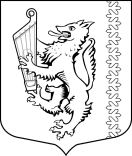 АДМИНИСТРАЦИЯ МУНИЦИПАЛЬНОГО ОБРАЗОВАНИЯ«РОЩИНСКОЕ ГОРОДСКОЕ ПОСЕЛЕНИЕ»ВЫБОРГСКОГО РАЙОНА ЛЕНИНГРАДСКОЙ ОБЛАСТИПОСТАНОВЛЕНИЕот 16.12.2021			                                                                                                  №856Об утверждении Программы профилактики рисков причинения вреда охраняемым законом ценностям при осуществлении муниципального контроля в области охраны и использования особо охраняемых природных территорий местного значения муниципального образования «Рощинское городское поселение» Выборгского района Ленинградской областиВ соответствии со ст. 44 Федерального закона от 31.07.2020 №248-ФЗ «О государственном контроле (надзоре) и муниципальном контроле в Российской Федерации», ст. 33 Федерального закона от 14.03.1995 №33-ФЗ «Об особо охраняемых природных территориях», Федеральным законом от 06.10.2003 №131-ФЗ «Об общих принципах организации местного самоуправления в Российской Федерации», Постановлением Правительства Российской Федерации от 25.06.2021 №990 «Об утверждении Правил разработки и утверждения контрольными (надзорными) органами программы профилактики рисков причинения вреда (ущерба) охраняемым законом ценностям», администрация муниципального образования «Рощинское городское поселение» Выборгского района Ленинградской области ПОСТАНОВЛЯЕТ:1. Утвердить Программу профилактики рисков причинения вреда охраняемым законом ценностям при осуществлении муниципального контроля в области охраны и использования особо охраняемых природных территорий местного значения муниципального образования «Рощинское городское поселение» Выборгского района Ленинградской области, согласно приложению.2. Опубликовать настоящее постановление в газете «Выборг» и разместить на официальном портале муниципального образования «Рощинское городское поселение» Выборгского района Ленинградской области, в официальном сетевом издании NPAVRLO.ru. 3. Контроль за исполнением настоящего постановления возложить на заместителя главы администрации МО «Рощинское городское поселение» Х.С. Чахкиева.Глава администрации                                                                                            В.В. ВасильеваПриложениек постановлению администрацииМО «Рощинское городское поселение»№856 от 16.12.2021Программа профилактики рисков причинения вредаохраняемым законом ценностям при осуществлении муниципального контроля в области охраны и использования особо охраняемых природных территорий местного значения муниципального образования «Рощинское городское поселение» Выборгского района Ленинградской областиАнализ и оценка состояния подконтрольной сферыМуниципальный контроль в области охраны и использования особо охраняемых природных территорий местного значения муниципального образования «Рощинское городское поселение»  Выборгского  района Ленинградской области осуществляется за:- соблюдением муниципальных нормативных правовых актов в области использования и охраны особо охраняемых природных территорий местного значения: требования к соблюдению обременений для входящих в границы особо охраняемой природной территории местного значения;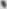 - соблюдением выполнения предписаний органов муниципального контроля.Ожидаемыми тенденциями, которые могут оказать воздействие на состояние подконтрольной сферы в период реализации программы, является - увеличение доли законопослушных подконтрольных субъектов, уменьшение количества правонарушений.С учетом специфики контрольных функций вариантами решения проблемы является обеспечение квалифицированной профилактической работы должностных лиц органа муниципального контроля, а также обеспечение единообразия понимания предмета контроля подконтрольными субъектами.Цели и задачи профилактической работыЦелями и задачами профилактической работы являются:- профилактика и предупреждение правонарушений в сфере контроля за особо охраняемой природной территорией местного значения подконтрольными субъектами;- обеспечение соблюдения субъектами контроля обязательных требований и требований, установленных муниципальными правовыми актами;- снижение количества правонарушений;- обобщение правоприменительной практики деятельности;- информирование субъектов контроля о видах правонарушений, в т.ч. типичных наиболее частых, рекомендаций по их недопущению и устранению.Программные мероприятияК программным мероприятиям относятся:1. По мере необходимости в течение года составление перечней нормативных правовых актов (их отдельных частей), содержащих обязательные требования, оценка соблюдения которых является предметом осуществления контроля сектором по управлению имуществом администрации муниципального образования «Рощинское городское поселение» Выборгского района Ленинградской области в области охраны и использования особо охраняемых природных территорий местного значения муниципального образования «Рощинское городское поселение» Выборгского района Ленинградской области.2. По мере необходимости в течение года размещение на официальном сайте муниципального образования «Рощинское городское поселение» Выборгского района Ленинградской области перечней нормативных правовых актов или их отдельных частей, содержащих обязательные требования, оценка соблюдения которых является предметом осуществления контрольных функций сектора по управлению имуществом администрации муниципального образования «Рощинское городское поселение» Выборгского района Ленинградской области, а также текстов, соответствующих нормативных правовых актов.3. По мере необходимости в течение года в случае изменения обязательных требований подготовка и распространение комментариев о содержании новых нормативных правовых актов, устанавливающих обязательные требования муниципального контроля в области охраны и использования особо охраняемой природной территории местного значения, внесенных изменениях в действующие акты, сроках и порядке вступления их в действие.4. Обобщение практики (не реже одного раза в год) осуществления муниципального контроля в области охраны и использования особо охраняемой природной территории местного значения, в том числе с указанием наиболее часто встречающихся случаев нарушений обязательных требований с рекомендациями в отношении мер, которые должны приниматься юридическими лицами, индивидуальными предпринимателями и размещение на официальном сайте муниципального образования «Рощинское городское поселение» Выборгского района Ленинградской области.Ресурсное обеспечение программыРесурсное обеспечение программы не требуется.Механизм реализации программыРуководитель (координатор) программы – заместитель главы администрации муниципального образования «Рощинское городское поселение» Выборгского района Ленинградской области;Должностные лица, ответственные за организацию и проведение мероприятий программы: главный специалист сектора по управлению имуществом администрации муниципального образования «Рощинское городское поселение» Выборгского района Ленинградской области - 1, 2 пункты программных мероприятий.Оценка эффективности программыПри реализации программы наступлений социальных, экономических и иных последствий в силу сферы деятельности муниципального контроля не ожидаются. На реализацию программы расходование дополнительных бюджетных средств не предусмотрено.Основным адресатом профилактической деятельности являются: физическое лицо, юридическое лицо, индивидуальный предприниматель, поведение которых свидетельствует об их стремлении к соответствию предъявляемым к ним требованиям, даже если они допускают их нарушение. Целенаправленное содействие соблюдению обязательных требований в области охраны и использования особо охраняемой природной территории местного значения будет способствовать росту числа законопослушных подконтрольных субъектов и, следовательно, приведет к снижению рисков причинения вреда охраняемым законом ценностям. Профилактические мероприятия должны осуществляться на постоянной основе исходя из наличия потребности в их проведении.Системой показателей эффективности программы является высокий уровень правовой грамотности в регулируемых сферах и, как следствие, снижение уровня правонарушений в области охраны и использования особо охраняемой природной территории местного значения.Контроль за исполнением настоящей программы мероприятий возложить на заместителя главы администрации муниципального образования «Рощинское городское поселение» Выборгского района Ленинградской области.Наименование программыВедомственная программа профилактики на 2022 годПравовые основания разработки программыФедеральный закон от 31.07.2020 №248-ФЗ "О государственном контроле (надзоре) и муниципальном контроле в Российской Федерации", Федеральный закон от 14.03.1995 №33-ФЗ «Об особо охраняемых природных территориях», Федеральный закон от 06.10.2003 №131-ФЗ «Об общих принципах организации местного самоуправления в Российской Федерации», Постановление Правительства РФ от 25.06.2021 №990 «Об утверждении Правил разработки и утверждения контрольными (надзорными) органами программы профилактики рисков причинения вреда (ущерба) охраняемым законом ценностям», Решение совета депутатов муниципального образования «Рощинское городское поселение» Выборгского района Ленинградской области от 30.10.2008 №168 «О создании особо охраняемой территории (заказника) местного значения» Разработчик программыадминистрация муниципального образования «Рощинское городское поселение» Выборгского района Ленинградской областиЦели программы- мотивация к добросовестному поведению правообладателей земельных участков;- разъяснение поднадзорным субъектам обязательных требований, установленных муниципальными правовыми актами в сфере контроля за особо охраняемыми природными территориями местного значения;- создание инфраструктуры профилактики нарушений обязательных требований, установленных муниципальными правовыми актами в сфере контроля за особо охраняемыми природными территориями местного значения; - профилактика и предупреждение правонарушений в сфере деятельности субъектами контроля;- увеличение доли законопослушных подконтрольных субъектов;- предупреждение нарушений поднадзорными субъектами обязательных требований, установленных муниципальными правовыми актами в сфере контроля за особо охраняемыми природными территориями местного значения, включая устранение причин, факторов и условий, способствующих возможному нарушению обязательных требований земельного законодательства; - предотвращение рисков причинения вреда охраняемым законом ценностям;- предупреждение нарушений обязательных требований (снижение числа нарушений обязательных требований), установленных муниципальными правовыми актами в сфере контроля за особо охраняемыми природными территориями местного значения в подконтрольной сфере общественных отношенийЗадачи программы- выявление причин, факторов и условий, способствующих причинению вреда охраняемым законом ценностям и нарушению обязательных требований, установленных муниципальными правовыми актами в сфере контроля за особо охраняемыми природными территориями местного значения, определение способов устранения или снижения рисков их возникновения;- устранение причин, факторов и условий, способствующих возможному причинению вреда охраняемым законом ценностям и нарушению обязательных требований, установленных муниципальными правовыми актами в сфере контроля за особо охраняемыми природными территориями местного значения;- повышение квалификации кадрового состава органа муниципального контроля;- создание системы консультирования подконтрольных субъектов, в том числе с использованием современных информационно-телекоммуникационных технологий;- обеспечение соблюдения подконтрольными субъектами обязательных требований, установленных муниципальными правовыми актами в сфере контроля за особо охраняемыми природными территориями местного значения;- информирование субъектов контроля о видах правонарушений, рекомендаций по их недопущению и устранениюСроки и этапы реализации программына краткосрочный период - 2022 годИсточник финансированияместный бюджетОжидаемые конечные результаты реализации программы- снижение рисков причинения вреда охраняемым законом ценностям; - увеличение доли законопослушных подконтрольных субъектов - развитие системы профилактических мероприятий органа муниципального контроля; - внедрение различных способов профилактики;- разработка образцов эффективного, законопослушного поведения подконтрольных субъектов;- повышение прозрачности деятельности органа муниципального контроля;- уменьшение административной нагрузки на подконтрольные субъекты;- повышение уровня правовой грамотности подконтрольных субъектов; - обеспечение единообразия понимания предмета контроля подконтрольными субъектами;- мотивация подконтрольных субъектов к добросовестному поведению;- снижение уровня правонарушений в сфере контроля за особо охраняемыми природными территориями местного значения.Структура программыединая